Fiche       de        circulation Allocation municipale d'aide à la garde du jeune enfant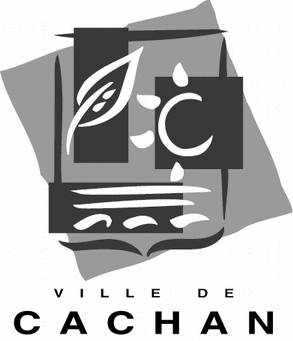 PARENT 1 :TELEPHONE :	MAIL :ADRESSE :PARENT  2 :TELEPHONE :	MAIL :ADRESSE :NOM DE L’ENFANT :NE (E) le :NOM DE L'ASSISTANTE MATERNELLE : ADRESSE	:NOMBRE D’ENFANT : MODE DE CALCUL :Plafond ressources « couple »
Plafond ressources «  personne isolée » (a/c juin 2012)REVENU DE LA FAMILLE (RPE net imposable) : MONTANT DE L’ALLOCATION POUR LA FAMILLE :MONTANT DU PRET:Date d'ouverture du dossier : Date de renouvellement :Parent 1Parent 2TotalRevenu net imposableMontant allocation150,00 €80,00 €30,00 €1 enfantR< 22 809€22 809€<R< 50 686€50 686€<R<53 460€2 enfantsR< 26 046€26 046€<R< 57 881€57 881€<R<61 680€3 enfantsR< 29 283€29 283€<R< 65 076€65 076€<R<69 900€4 enfants R<32 520€32 520€<R<72 271€72 271€<R<76 733€Au-delà+3237€+ 7195€+ 7195€Montant allocation150,00 €80,00 €30,00 €1 enfantR< 31 933€31 933 €<R<70 960€70 960€<R<99 344€2 enfantsR<36 465€36 465€<R<81 033€81 033€<R<113 446€3 enfantsR<40 997€40 997€<R<91 106€91 106€<R<127 548€4 enfants R<45 529€45 529€<R<101 179€101 179€<R<141650€Au-delà+4532+10 073€+10 073€<R<